           Field Trip Activities on Lamma IslandStop 1 Yung Shue Wan Main StreetPart 1 Rubbish – what’s the solution?What sustainable method is used to deal with waste in Yung Shue Wan?Separation of waste for recycling.List three benefits of using the method mentioned in Question 1.i. Reduce environmental damage caused by extracting natural resources, e.g. wood, oil.ii. Conserve natural resources. iii. Reduce waste disposal and the pressure on landfills.Work in groups and walk along the main street. Find out the collection points for recyclable materials. On the map below (Figure 1), mark and label the area where they are for each of the following products with corresponding letters. Paper 		(b) Plastics	(c) Metal	s	      (d) Glass bottles(e) Rechargeable batteries	(f) Clothes         (g) Small electrical appliances Figure 1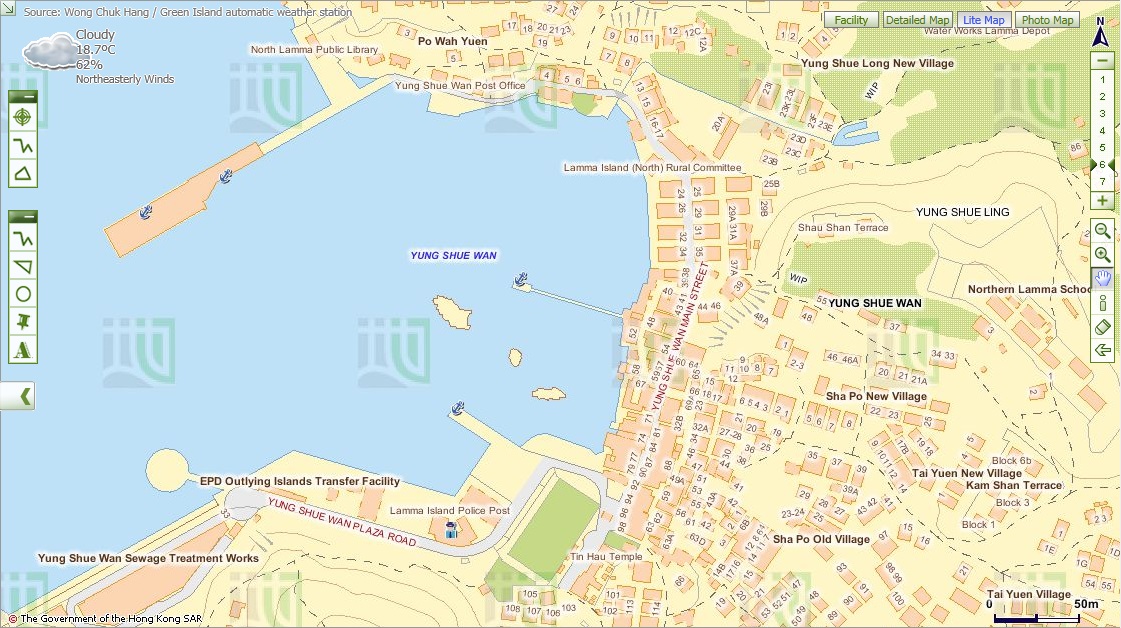 Map from Lands Department4.  Discuss with your group members whether the waste separation and recycling scheme is successful. Give evidence to support your answer.  Any reasonable answers.5.  Suggest two ways to improve the scheme so that more people, including visitors use it more often.    Increase the number of recycling collection points.Provide more types of recycling bins for recycling rechargeable batteries and small electrical appliances.or any reasonable answers.6.  Compare the collection points for recyclable materials in Yung Shue Wan Street with those near your school or living area.     Any reasonable answers.Part 2 Closed loop recycling – what is it?Visit ‘Lamma Corner’. Through observations and interview, what are the differences between Lamma Corner and other shops in your living area in terms of the products sold? Give evidence to support your answer.   Upcycled, second-hand and recycled products are sold in Lamma Corner, such as T-shirts, jewellery and decorations. These items are not commonly found in other shops.2. The closed loop recycling is practised on Lamma Island.(a) How can this closed loop recycling help combat climate change? Less waste is disposed in landfills and thus less methane is produced.Reduce the energy used during extraction of natural resources and manufacturing. As there are less fossil fuels being burned, emission of carbon dioxide is reduced.Reduce air pollution during manufacturing.or any reasonable answers.Do you think that all recyclable materials collected can enter the loop of recycling? Why? No.The product is low value-added.Difficult and expensive to retrieve materials for processing.Lack of technical support.or any reasonable answers.Taking into consideration of your answers in (a) and (b), do you think recycling is a good way to combat climate change? What else can we do to combat climate change?Do you think all the recyclable materials are recycled locally in Hong Kong? Why?No, recycling industry is not profitable in Hong Kong.3.  Do you think recycling is a good way to combat climate change? Why? What else can we do to combat climate change? Yes, less waste goes to landfills. /No, reduce, reuse and replace are better than recycling as energy is used in the recycling process.To save energy.Take public transport.or any reasonable answers.Part 3 Eco shoppingWork in groups and walk along the street. Go to one of the green shops and select two types of packaged food that you think they are environmental-friendly. Complete the following table based on the information on their labels.  2.  Which food would you like to buy in order to reduce more carbon emission? Give three reasons to support your answers.    Any reasonable answers.3.  After this activity, will you change your shopping habits? Why?   Yes. Buy locally produced products/organic products/products with less packaging as this can reduce waste and carbon emission.No. Any reasonable answers.Stop 2 A Local FarmWork in groups. Observe the operation of this farm and interview the farmer. Complete the following table.2. Do you think this way of operation of farm can reduce carbon emissions? Give reasons. Would you like to buy agricultural produce grown in this type of farm for reducing climate change? Give reasons to support your answers. Yes.It is because the soil is not fertilised by chemicals and therefore it does not pose a health risk.Less pollution is created as there is no burning of fossil fuels.or any reasonable answers.Stop 3 Viewing at Lamma Power StationPre-trip Task:Write the letters in the space provided to show the components of power station in Figure 2. You may browse the following website to complete this task.The Power behind Hong Kong--Lamma Power Station:Source: HK Electrichttps://www.hkelectric.com/en/MediaResources/Documents/LPS_2014.pdfFigure 2 Components of Power Station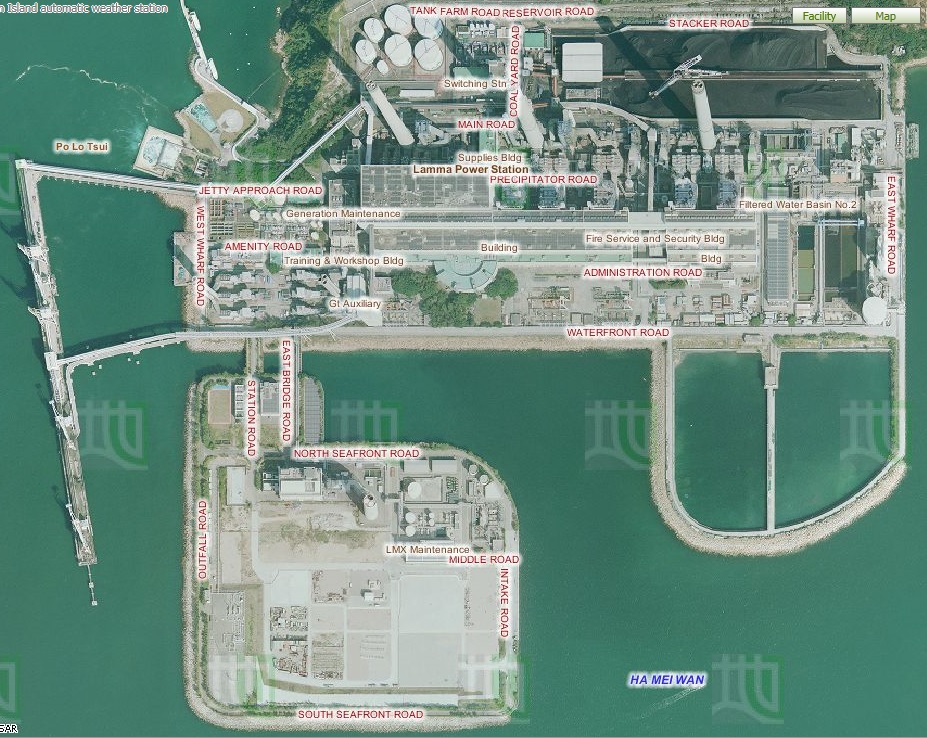 Aerial Photos from Lands DepartmentObserve the power station. Describe and explain the locational advantages of the power station. Figure 3 shows the amount of air pollutants emitted from coal-fired and gas-fired generating units respectively when the total electricity generation in the year 2012 would increase by 2.57 times compared with that in 1990.Figure 3 Amount of Air Pollutants Emitted from the Coal-fired and Gas-fired Units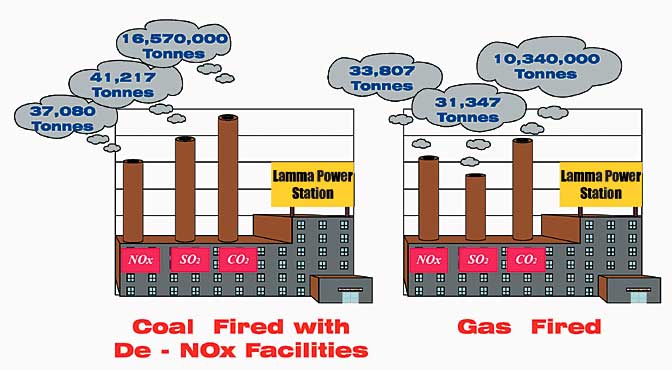 Source: Environmental Protection Department, HKSAR Governmenthttp://www.epd.gov.hk/eia/operation/english/chapter05_4.htmlHow does the power station affect our environment?The burning of fossil fuels for generating electricity will emit large amount of greenhouse gases (CO2) which seriously affect our environment. The greenhouse gases trap heat in the atmosphere and intensify greenhouse effect, causing global warming.More generating units will be built to generate more electricity in future. Explain why.It is because of population growth and rapid economic development.or any reasonable answers.Which kind of fossil fuels should be more widely used in the new generating units? Explain why. Natural gas: cleaner energy, thus reducing pollutants and greenhouse gases. This helps mitigate climate change.Do you think that using a mixture of different types of fossil fuels only can help minimise climate change in future? Why? No. Natural gas can reduce carbon emission but the increase in demand of electricity still causes the combustion of more natural gases, resulting in more carbon emission.or any reasonable answers.Stop 4 Lamma WindsPart 1 Is the use of renewable energy a way out in Hong Kong?1.(a)  Collect the data at the tower base of the wind turbine and complete the above table.   (b)  What is the relationship between wind speed and power output?   Positive relationship.  (c)  Explain why this wind turbine cannot be designed to produce a lot of electricity.Wind condition is unstable.Wind speed is not very high.Moderate height restriction.Current technology is limited.or any reasonable answers.   (d) By observation, list the environmental problem(s) caused by the wind turbine.   It may threaten birds and create visual and noise pollution.2. Table 4 shows the capacity of the Lamma Power Station.Table 4 Capacity of the Lamma Power Station in 2013Source: HK Electrichttps://www.hkelectric.com/en/MediaResources/Documents/LPS_2014.pdf  (a) Compare the capacity of electricity generated by fossil fuels and renewable energy.         The capacity of electricity generated by fossil fuels is much greater than those by renewable energy.  (b) What are the limitations of developing renewable energy in Hong Kong?3.  Should different types of renewable energy, particularly solar energy and wind energy, be further developed in Hong Kong?Each group will be assigned one of the following roles. Study the exhibition board and collect the information from the exhibition panels for discussion.Your role: Any reasonable answers.Your opinion: Any reasonable answers.4.  The use of technical measures, like fuel mix and renewable energy, seems not to be the most sustainable way to combat climate change caused by power station. Then what else can we do to solve this problem? Suggest two ways and explain your reasons.People can develop green habits and reduce waste disposal. People can reduce energy consumption and choose energy-efficient appliances.or any reasonable answers.Part 2 Putting ‘waste’ into use1. (a)  What material is used to make the bricks in the footpath? Where does this material come from?       Furnace bottom ash. It is one of the major solid by-products of burning coal.  (b)  How can this way of using this material reduce carbon emission? Furnace bottom ash can be used for landfill purposes or making cement and brick as well as construction materials. As this material is recycled, it helps reduce carbon emission and conserve resources.or any reasonable answers.Stop 5 Hung Shing Yeh Beach Tree Planting SiteRead the information from the interpretive plate. What are the two types of trees? Give one example of each type of trees.2.  How can the planting of trees help reduce climate change? Trees absorb carbon dioxide through photosynthesis. The increase in tree cover helps absorb carbon dioxide.3. Figure 5 shows the carbon cycle. Study the figure and answer the question.Figure 5 Carbon CycleRemarks: It is a simplified version of the carbon cycle. The figures are in gigatonnes   (1000 million tonnes). The figures in black are estimates of the total mass of carbon (worldwide) in the different spheres. The figures in red are the estimated flows of carbon between spheres.Source: Climate Change - A Cross-curricular Learning and Teaching Resources Pack, Education Bureau(a) How do human activities affect the balance of carbon dioxide in the air?   Human activities affect the carbon cycle through increasing carbon emission, such as burning of fossil fuels, deforestation and other poor agricultural practices. The amount of carbon emission by humans is absorbed in the carbon cycle by plants to produce oxygen and lead to a disruption in the balance of carbon cycle.(b) Apart from planting of trees, what else can we do to help reduce climate change? Suggest two methods. i. Protect the trees.ii. Reduce the use of paper which helps curb deforestation.or any reasonable answers.Stop 6 The Home FarmAt Lo So Shing Village, observe the activity held outside the village houses.  What agricultural produce is grown from the farm? Vegetables.2.  Do you think that the produce is for self-consumption only? Give reason to support your answer.Yes, it is because the size of farmland and the output are small.or any reasonable answers.3.  How can the growing of our own food help reduce carbon emission in Hong Kong? Save fuel for transportation, production or packaging. As there are less fossil fuels being burned, carbon emission is reduced.4.  Could you grow your own food at home? Why or why not? No, there is only limited space.What else can we do for food supply to reduce climate change? Eat locally-produced foodChoose a diet with more vegetable and less meat.Stop 7 MudflatWhat are the characteristics of mudflat?What is its relief? Flat, low-lying land.What is made up of the mudflat? Sand and mud.Does the depth of water vary from time to time? Yes.What kinds of living organisms live in the mudflat? What does mudflat provide for these living organisms?Habitat.How will climate change affect the living organisms in the mudflat?The sea ice melts due to climate change. Melting of sea ice causes water level in the mudflat to rise. The living organisms will be under water all the time. Some cannot find their food and may die, causing extinction of some species.5.  What should you do to protect these living organisms in our daily life?Use less paper.Save energy.Consume locally produced products.or any reasonable answers.Discussion Discuss the following questions with your group members.1. What are the new opportunities of climate change?  Any reasonable answers.2. “We do not have to combat climate change as the nature is able to resume equilibrium itself”. Do you agree? Why?  Any reasonable answers.Name: ___________________ (     ) S. _______Date: _______________	Pre-trip Task: Search for information on closed loop recycling. Draw the logo below and explain the three processes involved.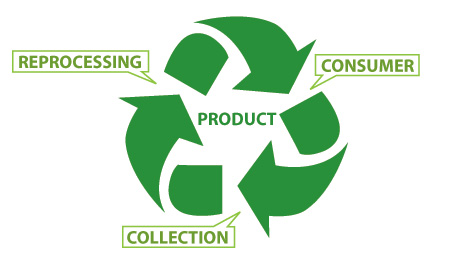 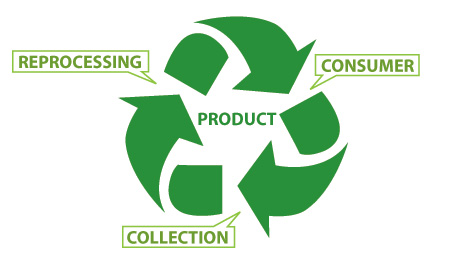 The closed loop recycling involves three processes, includingCollecting waste for recyclingManufacturing recycled materials into new productsPurchasing recycled-content productsFood AFood BName of foodIs the food homemade? If not, where is it produced? Yes        NoIf no,  Hong Kong The Mainland  Other countries Yes       NoIf no,  Hong Kong The Mainland  Other countriesIs the food made from organic farms?Number of ingredientsDo the ingredients come from plants or animals? Give two examples. Plants    Animals BothExamples:__________________________________________ Plants    Animals BothExamples:__________________________________________What is/are the packaging material(s)?   plastic bag paper  others _____________ plastic bag paper  others: _____________QuestionsAnswersHow to improve soil quality? using chemical fertiliser using compost covering soil with mulches crop rotation fallowing agroforestry: trees are grown with crops others _______________________(b) How to avoid pest? using chemical pesticide using CD-ROMs using plastic balls growing different types of crops crop rotation growing companion crops using insect trap others _______________________(c) How to use water resource?  constructing wells building water tanks or ponds covering soil with organic matter using drip irrigation others _______________________What tools are used for farming? using simple tools, e.g. hoe using machines, e.g. ___________(e) What is the useful output? crops, e.g. tomatoes, lettuce animal products, e.g. ___________Can it help reduce carbon emission? Put ‘’ or ‘’If yes, how can this help reduce carbon emission?Way of improving soil qualityAnswer for (a), (c) and (d):Less fossil fuels are used to make fertilisers and generate electricity to pump water and drive machines. As there are less fossil fuels being burned, emission of carbon dioxide is reduced.Way of avoiding pestAnswer for (a), (c) and (d):Less fossil fuels are used to make fertilisers and generate electricity to pump water and drive machines. As there are less fossil fuels being burned, emission of carbon dioxide is reduced.Way of using water resourceAnswer for (a), (c) and (d):Less fossil fuels are used to make fertilisers and generate electricity to pump water and drive machines. As there are less fossil fuels being burned, emission of carbon dioxide is reduced.Tools  used for farmingAnswer for (a), (c) and (d):Less fossil fuels are used to make fertilisers and generate electricity to pump water and drive machines. As there are less fossil fuels being burned, emission of carbon dioxide is reduced.Type of outputVegetablesNo livestock is reared, thus reducing the production of methane.Coal-fired Generating UnitsGas-fired Combined-cycle Generating Units Oil-fired Generating UnitsCoal YardAsh LagoonTransport jettyLocational characteristicsReasonsLocated near the coastEasier import of fuel by cheap sea transport.Need water for cooling.Sheltered by hillsThe impact caused by adverse weather condition is reduced.Far away from the residential areasHigh risk of fire explosion.Air pollution is serious.Pre-trip Task: Collect the following data at night from the website of HK Electric below before the field trip:Source: HK Electrichttps://www.hkelectric.com/en/our-operations/lamma-wind-power-station/real-time-operationRemarks: The units of cumulative electricity generated and amount of carbon dioxide saved shown on HK Electric’s website are different from those shown at the tower base of the wind turbine. Number of unitsCapacity of each unit (MW)Total capacity (MW)Coal-fired Generating units3250750Coal-fired Generating units53501750Oil-fired Generating Units4125500Oil-fired Generating Units15555Gas-fired Combined-cycle Generating Units1335335Gas-fired Combined-cycle Generating Units1345345Solar Power System1Lamma Winds0.8TotalTotalTotal3736.8     LimitationsExplanationCost Cost is high due to the advanced technology used and high cost of maintenance.SpaceThere is limited space in HK.Stability of power generationUnstable. Supply of sources of renewable energy sources such as wind and solar is not stable. Amount of power generatedVery small.OthersObjection from the residents nearby due to noise pollution.or any reasonable answers.RoleTasksGovernmentDiscuss why different types of renewable energy should be further developed in relation to existing environmental problemsSpokesman from a power companyDiscuss whether the development of different types of renewable energy is cost-effectiveEnvironmentalistDiscuss the negative impact of the development of different types of renewable energy on the environmentUrban plannerDiscuss the problems in the selection of suitable sites for the development of different types of renewable energy Spokesman from Department of energyDiscuss whether different types of renewable energy can give abundant and reliable energy supply in Hong Kong and their energy efficiencyTypeExampleExotic speciesEarleaf AcaciaNative SpeciesIvy TreeExamplesPlants MangroveWetland AnimalsFiddler Crabs, Mudskippers, Little egret, Shellfish